Curriculum and Instruction Council 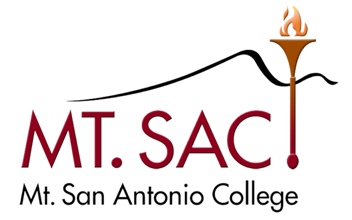 November 22, 2022 Agenda3:30 – 5:00 PMRoom 4-2440Malcolm Rickard, Co-ChairMadelyn Arballo, Provost, School of Continuing EdGeorge Bradshaw, Admission & RecordsMeghan Chen, AVP Instruction Co-Chair DesigneeJamaika Fowler, Articulation OfficerKelly Fowler, VP Instruction Co-ChairHong Guo, LibraryCarol Impara, DL CoordinatorBriseida Ramirez Catalan, School of Continuing Ed FacultySara Mestas, VP Academic Senate Christopher Jackson, Outcomes Co-CoordinatorDianne Rowley, Assistant Curriculum Liaison Sylvia Ruano, Dean of Instruction 
Om Tripathi, FacultyRoger Willis, Academic Senate President
Student Representative, VacantNon-Voting MembersIrene Pinedo, Curriculum Specialist IILesley Cheng, Curriculum Specialist IGuestsMeeting AgendaOutcomesApproval of Minutes:November 8, 2022Public CommentsAgenda CheckInformationAcceptance of MinutesDistance Learning Committee MinutesOctober 25, 2022Educational Design Committee MinutesNovember 1, 2022November 8, 2022November 15, 2022Outcomes Committee MinutesNovember 1, 2022Mapping and Catalog Committee MinuteNew CoursesACCS N33 Strategies for Success in Math for Students with DisabilitiesAD 15B Law and Ethics for Addiction CounselorsAD 82B Work Experience in Addiction Counseling VOC BS34 Social Media MarketingVOC BM 50 World Culture: A business PerspectiveFIRE WF101 Wildland Fire BehaviorFIRE WF102 Wildland Firefighter Safety and SurvivalFIRE WF103 Wildland Fire OperationsFIRE WF104 Wildland Fire Investigation, Prevention, and PlanningFIRE WF105 Wildland Fire Logistics, Finance, and PlanningMUS 102 Film Music AppreciationNew and Substantive Program ChangesSocial Media MarketingSupply Chain ManagementNew Stand-alone coursesCourse DisciplinesDisciplines are being added none are removed to the following courses:                       AHIS 4 —  Classics, HistoryAHIS 4H —  Classics, HistoryAHIS 10 — Classics AHIS 14 — Classics AHIS 15 — Classics  LATN 1 — Classics LATN 1H — Classics LATN 2 — Classics LATN 2H — ClassicsARTG 20 – Commercial ArtARTG 21A – Commercial ArtARTG 21B – Commercial ArtARTG 22A – Commercial ArtARTG 23 – Commercial ArtARTG 24 – Commercial ArtItems for Discussion or ActionAB 1705 and MATH 71 – M. RickardCourses submitted for Deletion Attached to Programs – M. Rickard Curriculum Submission Deadline – M. RickardAP 4024 Units-to-Contact-Hour Relationship – M. RickardAP 4020 Program and Curriculum Development – M. Chen, M. RickardOn Hold/Tabled Items2022-23 Meetings3:30-5:00PM2nd & 4th TuesdaysFall 2022September 13 & 27October 11 & 25November 8 & 22Spring 2023March 14 & 28April 11 & 25             May 9 & 23